   [Tilføj Postnr.], [Tilføj By][Tilføj fulde navn] Din professionelle overskrift eller titelUddannelseJobtitelVirksomhed2021 – 2021Faglige kompetencerEksempel: Projektledelse Eksempel: Kundeservice Eksempel: Opsøgende salg IT kompetencerEksempel 1: Microsoft Excel: SuperbrugerEksempel 2: Hubspot Marketing Automation: RutineretReferencerKan udleveres ved forespørgsel 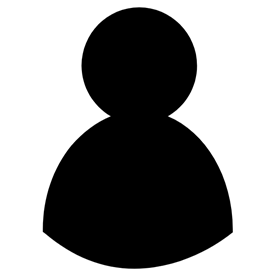 